АДМИНИСТРАТИВНАЯ ПРОЦЕДУРА № 4.11.Принятие решения об освобождении опекунов, попечителей от выполнения ими своих обязанностей Документы и (или) сведения, представляемые гражданином для осуществления административной процедуры•  заявление (образец и форма заявления) •  паспорт или иной документ, удостоверяющий личностьРазмер платы, взимаемой при осуществлении административной процедурыбесплатно Максимальный срок осуществления административной процедуры15 дней со дня подачи заявленияСрок действия справки, другого документа (решения), выдаваемых (принимаемого) при осуществлении административной процедуры 	бессрочноК сведению граждан!С вопросами по осуществлению данной административной процедурыВы можете обратиться:•  в службу «Одно окно» райисполкома: г. Кировск, ул.Кирова, 80, каб. 4, тел. (802237) 79-1-50, 79-1-51.Режим работы: понедельник-пятница с 8.00 до 17.00или•  в случае, если подопечный - несовершеннолетний •  в отдел по образованию, спорту и туризму райисполкома к  Щербаковой Юлии Владимировне, главному специалисту отдела, г.Кировск, ул.Пушкинская, д.11/3, каб.16, тел. (802237) 25528, 25500.Прием граждан: понедельник-пятница с 8.00 до 13.00 и с 14.00 до 17.00.• в случае, если подопечный -  совершеннолетний в учреждение здравоохранения «Кировская центральная районная больница» к юрисконсульту, г.Кировск, ул.Орловского, д.1,  тел. (802237) 24120. Прием граждан: понедельник-пятница с 8.00 до 13.00 и с 14.00 до 17.00.ВЫШЕСТОЯЩИЙ ГОСУДАРСТВЕННЫЙ ОРГАН:Могилевский областной исполнительный комитет,212030, г. Могилев, ул. ул. Первомайская, 71Режим работы: с 8.00 до 13.00, с 14.00 до 17.00, кроме выходных и праздничных днейК сведению граждан!С вопросами по осуществлению данной административной процедурыВы можете обратиться:•  в службу «Одно окно» райисполкома: г. Кировск, ул.Кирова, 80, каб. 4, тел. (802237) 79-1-50, 79-1-51.Режим работы: понедельник-пятница с 8.00 до 17.00или•  в случае, если подопечный - несовершеннолетний •  в отдел по образованию, спорту и туризму райисполкома к  Щербаковой Юлии Владимировне, главному специалисту отдела, г.Кировск, ул.Пушкинская, д.11/3, каб.16, тел. (802237) 25528, 25500.Прием граждан: понедельник-пятница с 8.00 до 13.00 и с 14.00 до 17.00.• в случае, если подопечный -  совершеннолетний в учреждение здравоохранения «Кировская центральная районная больница» к юрисконсульту, г.Кировск, ул.Орловского, д.1,  тел. (802237) 24120. Прием граждан: понедельник-пятница с 8.00 до 13.00 и с 14.00 до 17.00.ВЫШЕСТОЯЩИЙ ГОСУДАРСТВЕННЫЙ ОРГАН:Могилевский областной исполнительный комитет,212030, г. Могилев, ул. ул. Первомайская, 71Режим работы: с 8.00 до 13.00, с 14.00 до 17.00, кроме выходных и праздничных дней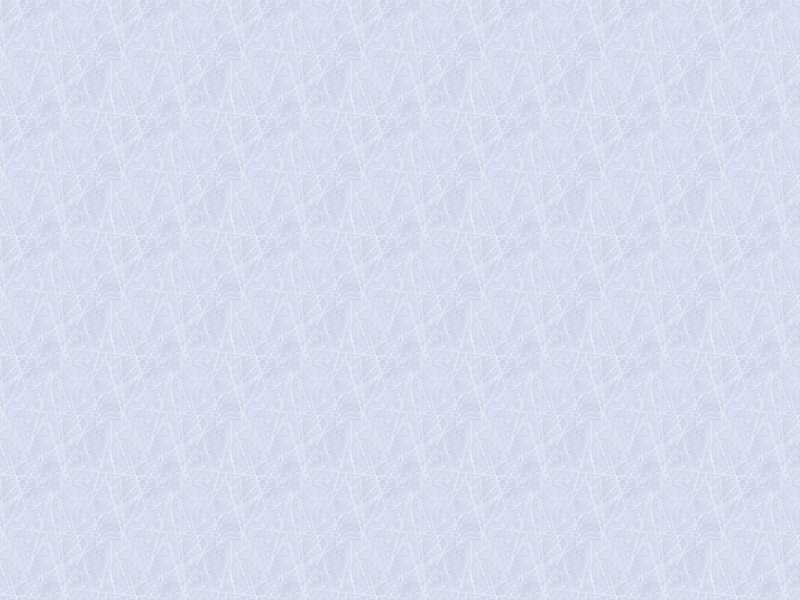 